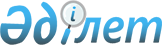 О переименовании некоторых улиц города Макинск Буландынского района Акмолинской областиПостановление акимата Буландынского района Акмолинской области от 25 июня 2009 года № а-6/140 и решение Буландынского районного маслихата Акмолинской области от 25 июня 2009 года № 4С-18/4. Зарегистрировано Управлением юстиции Буландынского района Акмолинской области 24 июля 2009 года № 1-7-85

      В соответствии с подпунктом 4 пункта 1 статьи 6 Закона Республики Казахстан от 23 января 2001 года «О местном государственном управлении и самоуправлении в Республике Казахстан», подпунктом 5-1 статьи 12 Закона Республики Казахстан от 8 декабря 1993 года «Об административно-территориальном устройстве Республики Казахстан», с учетом мнения населения, согласно решению районной комиссии по языковой политике и ономастике при акимате Буландынского района от 3 июня 2009 года, акимат Буландынского района ПОСТАНОВИЛ и Буландынский районный маслихат РЕШИЛ:



      1. Переименовать улицы города Макинск Буландынского района Акмолинской области:

      1) улицу 40 лет Октября на улицу Ивана Остроконя;

      2) улицу Баумана на улицу Алтын Абишевой.



      2. Постановление и решение вступают в силу со дня их государственной регистрации в Управлении юстиции Буландынского района.



      3. Постановление и решение вводятся в действие по истечении десяти календарных дней после первого официального опубликования.      Аким

      Буландынского района                       Е.Нугманов      Председатель

      18 очередной сессии

      Буландынского районного

      маслихата                                  С.Ержанов      Секретарь Буландынского

      районного маслихата                        П.Веселов
					© 2012. РГП на ПХВ «Институт законодательства и правовой информации Республики Казахстан» Министерства юстиции Республики Казахстан
				